AGENDA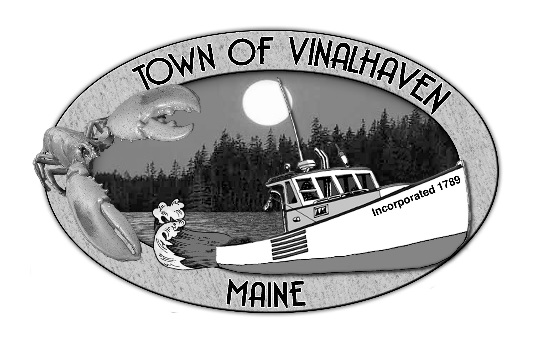 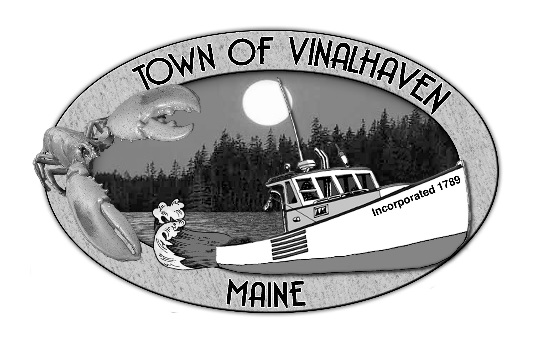 Tuesday, October 9th, 2018Immediately Following Public Hearing (6:00 PM)TOWN OFFICERoll CALL – Selectmen Eric Gasperini, Pamela C. Alley, and Jacob Thompson; Town Manager Andrew J. Dorr; and Deputy Town Clerk Elizabeth Bunker.  Selectmen Phillip Crossman and Donald Poole were absent.Also present were: Rick and Marilyn Johnson, Gabe McPhail, Ben Henneke, James Knowlton, and Craig and Amy Lear.Minutes – Approve the minutes from the September 11th, 2018 Meeting and the September 24th, 2018 Meeting.  Motion by Jake Thompson to approve the minutes from the September 11th, 2018 Meeting.  Second by Eric Gasperini.  Vote 3/0/0.  Motion carried.  Motion by Pam Alley to approve the minutes from the September 24th, 2018 Meeting.  Second by Jake Thompson.  Vote 3/0/0.  Motion carried.  Approve And Sign Treasurer’s Warrants # 15 - Motion by Eric Gasperini to approve and sign Treasurer’s Warrants #15.  Second by Jake Thompson.  Vote 3/0/0.  Motion carried.  Approve Agenda - Add 7d Transfer Station Report.  Motion to approve the agenda as amended.  Second by Jake Thompson.  Vote 3/0/0.  Motion carried.Communications Vinalhaven Board of Appeals - Andy informed the Board that the Board of Appeals had a hearing for a variance at 18 Carver Street.  The Board OF Appeals denied the variance request.Speakers from the Floor - NoneCommittee and Department Reports/AppointmentsAppointment to Fireworks Committee – Joe Bickford would like to be reappointed to the Fireworks Committee.  There was discussion on the purpose of this committee and the fact that no reports have been presented to the Board.Ambulance Reports – The Board reviewed Pat Lundholm’s report.  There will be a meeting of island responders at the Samoset, do discuss who should be determining the appropriate transportation off island in an emergency.Road Commissioner – The Board reviewed Dan Bickford’s report.  The crew has been starting winter prep: getting plows ready, moving sand, and lining up shovelers.
Transfer Station Report - The Board reviewed the transfer station analysis.  Gabe McPhail gave a short presentation on behalf of Waste Watchers Committee.  EcoMaine will be on island on Sunday to kick off single stream recycling.  

The Committee is looking at grants for placing recycling bins in public places.

The contract with Waste Management is due to expire at the end of the year, so the committee is looking into waste-to-energy options.

There is also discussion on bottle collection at the transfer station and alternative designs for the “swap shop.”

Gabe also gave an update on the Downtown Committee: George Kendrick and Gabe will be creating a draft master plan.  Regular meetings will resume.old businessHarbor Ordinance – 
There was discussion on creating item 9.1.9 Any boats tied to the town float must have a ME registration (with motor), or other identifying marker (Andy will work on wording).  

There was discussion on creating item 11.1.1 defining the mooring field to not set traps within Carver’s Harbor - from Waste Water Plant Discharge buoy to Potato Island.

There was discussion on setting a time limit for allowing traps in the Main Street town parking lot.  James Knowlton recommends no trap storage from the day before Memorial day to the day after Labor Day.  There was discussion on other time limits - 6 hrs., no overnight storage, loading/unloading only.

It was agreed to work Section 8 for the next meeting (Permits-Fish Plant Wharf).  James Knowlton asked the Board consider adding wording for no parking along the front of the wharf so as to block its use.New Business Approve & Sign Liquor License Application for Marilyn & Francis Johnson d/b/a Backdraft Bar & Grille – Motion by Eric Gasperini to approve and sign Liquor License Application for Marilyn & Francis Johnson d/b/a Backdraft Bar & Grille.  Second by Pam Alley.  Vote 3/0/0.  Passed for signatures.MSFS Risk Assessment – The Board reviewed a letter from Jen Smith and the Rick Assessment Worksheet.  There was discussion on the objectivity of the risk assessment.
Motion by Jake Thompson to appoint Lindsey Davis to the Risk Assessment Team.  Second by Pam Alley.  Vote 3/0/0.  Motion carried.

There was discussion on appointing a commercial fisherman to the Assessment Team.  None of the fisherman contacted could participate in the ferry run tomorrow (10/10) at 10:30 leaving Rockland.  Andy could participate in the meeting tomorrow, but Jake thought he might be able to participate on the night run on October 15, leaving Rockland at 6:15

Motion by Eric Gasperini to appoint Andy Dorr to make the ferry run on October 10, and request Jake Thompson be able to make the ferry run on October 15.  Second by Pam Alley.  Vote 2/0/1 – Jacob Thompson abstained..Contract for Deputy Services with Knox County – Andy has been seeking out rental options for the Deputy.  Knox County has signed the contract agreement, but the Board would like to change the housing agreement.  
Motion by Eric Gasperini to amend the agreement so the Town will hold the rental agreement, not the Deputy assigned to the island.  Second Jake Thompson.  Vote 3/0/0.  Motion carried.Report of Town Manager – 
Andy presented the Treasurers Report.

The Tick Group had a meeting with Keel ____.  There was discussion of special deer permits, habitat management/yard maintenance.  

Andy is investigating having the Army Corps of Engineers re-map the mooring field.  Approximately 10-12K, SHIP Grant may be available.

Andy has applied for an Island Institute Grant to cover a Sea Level Rise Workshop (Maine Resiliency Checklist), and requested additional funds to cover some of Gabe McPhail’s work with the Downtown Master Plan.

Andy has filed an appeal for the zoning change approved for Vinalhaven Harbor Wharf with the Planning Board.Report of Members – NoneExecutive Session - Executive Session pursuant to 1 M.R.S.A. § 405(6)(F) to discuss an Ambulance Hardship – Motion by Eric Gasperini to enter into Executive Session at 7:56 PM pursuant to 1 M.R.S.A. § 405(6)(F) to discuss an Ambulance Hardship application.  Second by Jake Thompson.  Vote 3-0-0.  Motion carried.  Motion by Jake Thompson to come out of Executive Session at 8:00 PM.  Second by Eric Gasperini.  Vote 3-0-0.  Motion carried.  There was a consensus of the board to ask applicant to set-up a payment plan agreed upon with town Manager.Adjourn – Motion by Eric Gasperini to adjourn at 8:01 PM.  Second by Pam Alley.  Vote 3-0-0.  Motion carried.  Next Board of Selectmen’s Meeting:  Tuesday, October 23rd, 2018Respectfully Submitted,_______________________________Elizabeth Bunker, Deputy Town Clerk